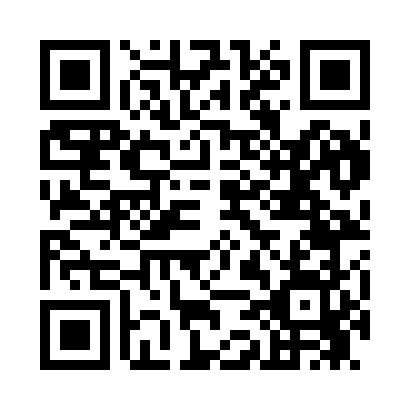 Prayer times for Rutsonville, New York, USAMon 1 Jul 2024 - Wed 31 Jul 2024High Latitude Method: Angle Based RulePrayer Calculation Method: Islamic Society of North AmericaAsar Calculation Method: ShafiPrayer times provided by https://www.salahtimes.comDateDayFajrSunriseDhuhrAsrMaghribIsha1Mon3:455:271:015:038:3510:172Tue3:455:271:015:038:3510:173Wed3:465:281:015:038:3510:164Thu3:475:281:025:038:3510:165Fri3:485:291:025:038:3410:156Sat3:495:301:025:038:3410:157Sun3:505:301:025:038:3410:148Mon3:515:311:025:038:3310:139Tue3:525:321:025:038:3310:1210Wed3:535:321:035:038:3210:1211Thu3:545:331:035:038:3210:1112Fri3:555:341:035:038:3110:1013Sat3:565:351:035:038:3110:0914Sun3:575:351:035:038:3010:0815Mon3:585:361:035:038:3010:0716Tue4:005:371:035:038:2910:0617Wed4:015:381:035:038:2810:0518Thu4:025:391:035:038:2710:0419Fri4:035:401:035:038:2710:0320Sat4:055:411:035:038:2610:0121Sun4:065:411:035:028:2510:0022Mon4:075:421:045:028:249:5923Tue4:095:431:045:028:239:5824Wed4:105:441:045:028:229:5625Thu4:115:451:045:028:229:5526Fri4:135:461:045:018:219:5427Sat4:145:471:045:018:209:5228Sun4:155:481:045:018:199:5129Mon4:175:491:035:008:179:4930Tue4:185:501:035:008:169:4831Wed4:205:511:035:008:159:46